AS Food Bank AgendaAssociated Students 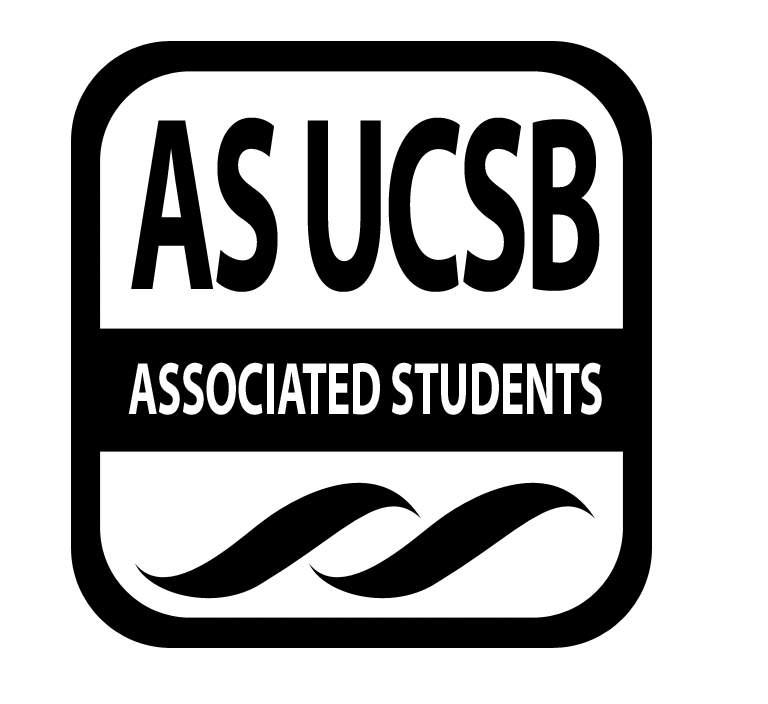 1/12/15Email VoteCALL TO ORDER by Erick LankeyA. MEETING BUSINESSRoll Call (Pre-entered Names)Acceptance of Excused Absences-N/A (all board member present)Acceptance of Proxies B. PUBLIC FORUMREPORTS  Brief reports on matters relevant to the AS Food Bank and matters of general interest to the public in attendance.  Advisor’s Report-Tuyen Nguyen-N/AExecutive Officer’s Report(s)-N/AGroup Project/Member Report(s)-N/AACCEPTANCE of AGENDA/CHANGES to AGENDA ACCEPTANCE of ACTION SUMMARY/MINUTESACTION ITEMS  F-1. Old Business: N/AF-2 New Business:  Approval CA Higher Ed Food Summit Budget within AS Food Bank CommitteeAdvisor/Staff recommendation/instruction/request: N/AResponsible for Follow-through: Nguyen & MailangkayAdditional approval required?  YES SenateMotion: I motion to allocate $200 out of special projects, $200 out of travel/conference, and $500 out of our operations section of our budget for a total allocation of $900 for the CA Higher Ed Food Summit.Motion/second/question/consent: Lankey/Monty-Montalvo/Truong/FreezeVote: 7-0 to APPROVEApproval of Overall CA Higher Ed Food Summit BudgetAdvisor/Staff recommendation/instruction/request: Nguyen/in order to get requisitions processingResponsible for Follow-through: Nguyen & MailangkayAdditional approval required?  YES SenateMotion: I motion to approve the final budget of $17,250 that we have already secured funding for from UCOP, UC GFI, Finance and Business Committee, SCORE, COSWB, and UCSC CASFS. Again we are not passing any additional new funding just approved our requests and transfers in our minutes.Motion/second/question/consent: Lankey/Monty-Montalvo/Truong/FreezeVote: 7-0 to APPROVEDISCUSSION ITEMS REMARKSADJOURNMENTNameNote: absent (excused/not excused)arrived late (time)departed early (time)proxy (full name)NameNote:absent (excused/not excused)arrived late (time)departed early (time)proxy (full name)Katie FreezePresentTuyen NguyenPresentErick LankeyPresentBrendan ByrnePresentVi TruongPresentZoe Monty-MontalvoPresentRachel EnglandPresent Kevin MailangkayPresent